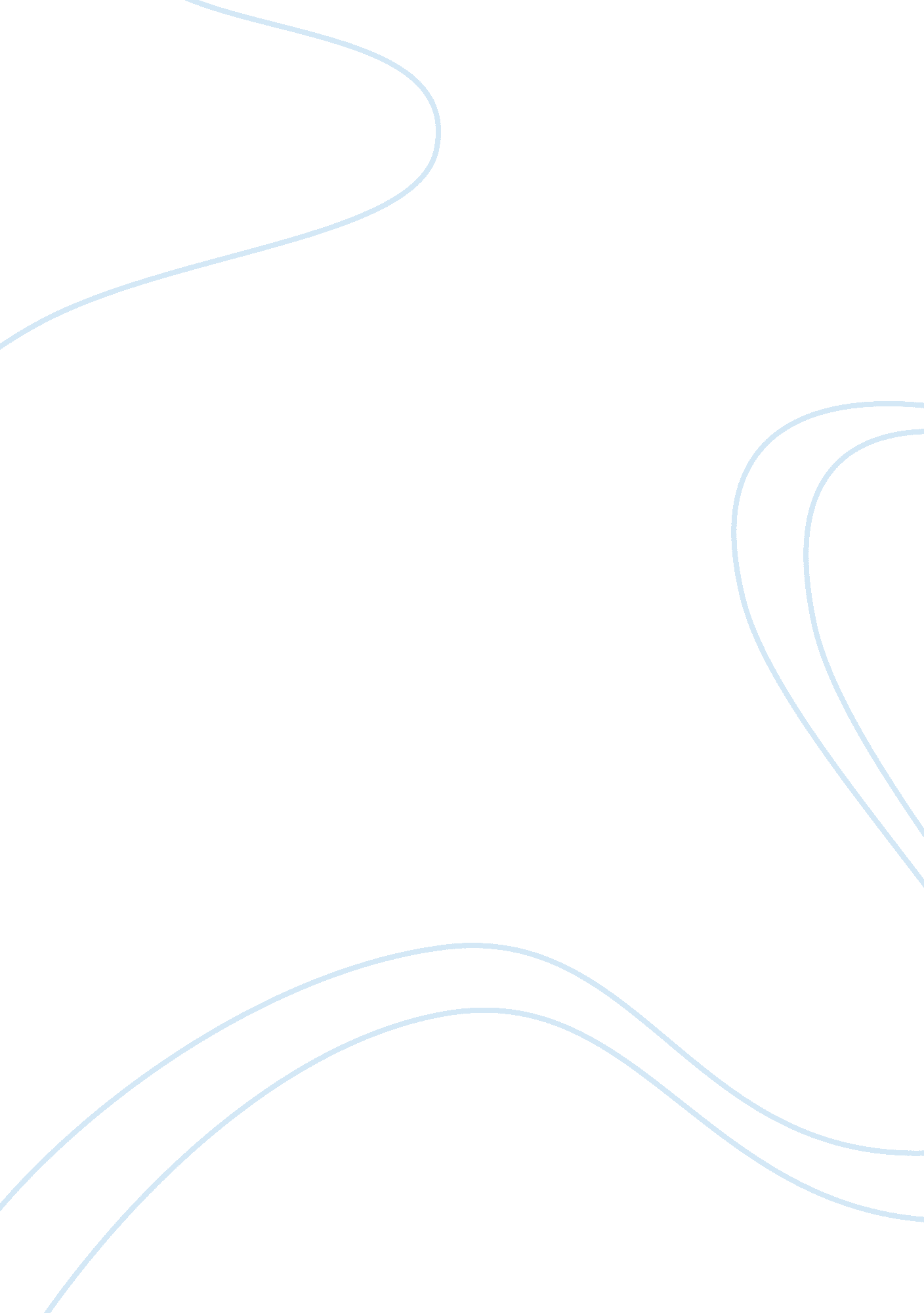 Good example of cardiovascular diseases essayHealth & Medicine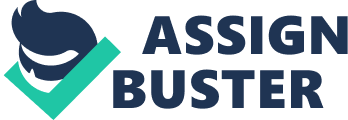 Abbreviated as CVD Is a phrase that is broadly used to refer to a number of diseases that affects the heart: 
And other human blood vessels such as the arteries and veins. 
TYPES OF CARDIOVASCULAR DISEASES 
There are basically four major types of cardiovascular diseases. They are: 
Aortic disease 
Coronary heart disease 
Stroke 
Peripheral arterial disease 
These diseases are major health problems killing many people worldwide annually. 
STROKE 
It is a severe health condition that happens wherever there is cut off in supply of blood to some parts of the brain. It is a medical problem that can occur to anybody any time Human brain just like other organs in the human body requires a steady supply of oxygen as well as other vital nutrients for it to function properly. Constrained or blocked supply of blood to the brain results in death of vital brain cells This leads to loss of functions of the parts that the cells in the brain normally control e. g. loss of memory, ability to speak and also control of various muscles in the body. TYPES OF STROKE Ischemic stroke - Occurs when blood clot and block blood vessels in the human brain 
Hemorrhagic stroke -. Occurs when a blood vessel ruptures and bleeds into the brain 
factors that increase the risk of stroke Are basically lifestyle and medical, they include: Obesity and diabetes 
Binge alcohol drinking and excessive use of cocaine 
high levels of cholesterol in the body Heart failure. High blood pressure and family history of stroke 
TREATING AND MANAGING STROKE AMONG THE AFRICAN AMERICANS 
They are disproportionately affected by stroke as compared to other U. S. citizens. This can be partly due to their cultural and religious beliefs They have inflexible dietary habits that increases their risk to stroke 
They don’t easily change their behaviors 
Economic issues also affect them 
They have religious affiliations which they strictly adhere to 
African Americans and stroke 
Majority of them are Christians. 
While some are Muslims 
They believe that their health is a personal thing, 
They also believe that it is the will of God that prevails in an event they become ill 
Also believe that death cannot be avoided as it’s at God’s will 
This believes plus the mistrust by African Americans on health institutions makes them not to seek medical care from clinicians when they are affected by stroke This therefore greatly affects treatment and management of stroke among African Americans This trend is however changing because currently, African Americans are becoming progressively more mindful of their health 
Stroke management among the African Americans is a challenge economically because it strains the society’s meager resources, this is because managing stroke is costly. References Mayo Foundation for Medical Education and Research. (2015). Symptoms and causes - Stroke - Mayo Clinic. Retrieved from http://www. mayoclinic. org/diseases-conditions/stroke/symptoms-causes/dxc-20117265 
National Stroke Association. (2014). What is stroke? | Stroke. org. Retrieved from http://www. stroke. org/understand-stroke/what-stroke 
Stratis Health. (2010). Cultural Group Guides | Dimensions of Culture. Retrieved from http://www. dimensionsofculture. com/culture-fact-sheets/ 
U. S. Department of Health and Human Services. (2015). Stroke: MedlinePlus. Retrieved from http://www. nlm. nih. gov/medlineplus/stroke. html 